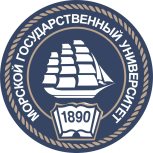 ФЕДЕРАЛЬНОЕ АГЕНТСТВО МОРСКОГО И РЕЧНОГО ТРАНСПОРТАФЕДЕРАЛЬНОЕ ГОСУДАРСТВЕННОЕ БЮДЖЕТНОЕ ОБРАЗОВАТЕЛЬНОЕ 
УЧРЕЖДЕНИЕ ВЫСШЕГО  ОБРАЗОВАНИЯМОРСКОЙ ГОСУДАРСТВЕННЫЙ УНИВЕРСИТЕТ имени адмирала Г.И. НевельскогоНАХОДКИНСКИЙ  ФИЛИАЛКолледжФОНД оценочных средств учебной дисциплины 
Базовая подготовкаНаходка2017 г.Фонд оценочных средств разработан на основе Федерального государственного образовательного стандарта среднего профессионального образования, утвержденного приказом Минобрнауки от  22 апреля 2014г., № 376. по специальности 23.02.01 «Организация перевозок и управление на транспорте (по видам)» и рабочей программы по дисциплине, утвержденной заместителем директора по учебно-производственной работе 01.09.2017 г.Год начала подготовки по специальности «Организация перевозок и управление на транспорте (по видам)»  - 2017 г.Разработчик (и): Анисимова С.В.,  преподаватель дисциплины  «Математика» Находкинского филиала МГУ им. адм. Г.И. НевельскогоСодержание1 Паспорт фонда оценочных средств…………………………………………….....42. Формы текущего контроля знаний и промежуточной аттестации по учебной дисциплине (модуля), практики……………………………………………….……63. Фонд оценочных средств…………………………………………………….…...84. Фонд оценочных средств для промежуточной аттестации ……………….…..195. Методические материалы, определяющие процедуру оценивания………..…206. Перечень материалов, оборудования и информационных источников, используемых для  текущей и промежуточной аттестации……………………221 Паспорт фонда оценочных средствФонд оценочных средств (далее ФОС) предназначен для контроля и оценки образовательных достижений обучающихся, освоивших программу учебной дисциплины «Математика».ФОС включает контрольные материалы для проведения текущего и промежуточного контроля.Формой аттестации по дисциплине является экзамен.      1.1  Результаты освоения дисциплины, подлежащие проверкеВ результате контроля и оценки по дисциплине осуществляется комплексная проверка следующих умений и знаний:2.  Формы текущего контроля знаний и промежуточной аттестации по учебной дисциплине3. Фонд оценочных средств. Типовые задания для оценки теоретического курса учебной дисциплины (модуля), практики2.1. Корень п-й степени и его свойства2.1 Самостоятельная работа 12.1 Текст заданияВариант – 1 Вычислить: а) √20·√5; б)3√100· 6√6400; в) 2√x+5√25x-3√36х-4√9x; г)4√16·81·√12/√3; д)3√7+√22 · 3√7-√22.Вариант – 2 Вычислить: а) √250·√10;б) 4√500· 4√64;в) √16x + 3√8x -23√27x +√9x;г) 3√72·√108/ 6√192;д) 3√12 +√19 · 3√12 -√19.Время на выполнение: 30 мин.Критерии оценок:оценка «5» - при выполнении всех заданий и аккуратном оформлении; оценка «4» - при выполнении всех заданий, но с недочетами.оценка «3» - при выполнении 50% заданий, или выполнено 2 задания, или ход решения верный, но допущены вычислительные ошибки.2.1 Контрольная работа №12.1.1 Текст заданияКонтрольная работа по теме: «Корень п-ой степени и иррациональные уравнения».Время на выполнение: 45 мин.Перечень объектов контроля и оценкиЗа правильный ответ на вопросы или верное решение задачи выставляется 1 балл.За неправильный ответ на вопросы или неверное решение задачи выставляется 0 баллов	3.2 Контрольная работа №2Текст заданияВариант – 1 1. Дана зависимость между переменными х и у. В тех случаях, когда она определяет у как функцию от х, выразите явно эту функцию. Во всех случаях постройте график зависимости:а) 5х + 2у = 1;  б) х2 + у2 =1;  в) х/у =у/х. 2.Найти область определения функции:а) f (x) = x/x2 +4;  б) f (x) = √x/x­2. Дана функция f (x) = √x2+9. Вычислите её значения при х =1; -3; t/2; t+1; √t;  -4;1/t.   Дана функция f(x) = 2х - 3 с областью определения D: R. Запишите обратную к ней функцию в виде у = g(x), указав её область определения. Постройте на одном чертеже графики функций f(x) и g(x).Вариант– 2 Дана зависимость между переменными х и у. В тех случаях, когда она определяет у как функцию от х, выразите явно эту функцию. Во всех случаях постройте график зависимости:а) 5х + 0у = 3;  б) х2 +х = у +1;  в) х/у =3/х –1.  Найти область определения функции:а) f (x) = x/x2 -4;  б) f (x) = √2 - х. Дана функция f (x) = √x+1/х. Вычислите её значения при х =1; -3; t/2; t+1; √t;  -4; 1/t.   Дана функция f(x) = 2х + 1 с областью определения D: х≥0. Запишите обратную к ней функцию в виде у = g(x), указав её область определения. Постройте на одном чертеже графики функций f(x) и g(x).Время на выполнение: 45 мин.Перечень объектов контроля и оценкиЗа правильный ответ на вопросы или верное решение задачи выставляется 1 балл. За неправильный ответ на вопросы или неверное решение задачи выставляется 0 баллов.	4.3.  Контрольная работа №3Текст заданияВариант - 1Вычислить: а) log 2 1/8; б) log 1/2√2∕4;в) log 0,0001;г) log 4 32; д) ln е-3. Упростить выражение:а) log 2 18 + log 2 3 -log 2 27; б) log 3 6 + log 3 16 +log3 8; в) log 6 14 +log 6 3 - log 6 7; г) log  1/48 - log 1/4 3 + log 1/4 24; д) log 3 16 - log 3 48 + log 3 27. Сравнить выражения:а) log 1/7 9 и log 1/7 10; б) log 5 13 и log 5 15; в) log 8 11 и log 3 10; г) lg √7 и lg 3,5;д) lg 0,9 и lg (0,9)2. Вариант - 2Вычислить: а) log 3 36 ∕ log 3 6; б) log 2 log 2 16; в) 2 log 2 6 - log 2 9; г) log 1/9 3√3 ∕ 3;д) log 4 5 + log 4 0,008 + log 4 25. Упростить выражение: а) 5 log 5 3 -log 2 8; б) 6 log 5 0,2 + log 6 15; в) 0,5 log 6 36 + log 0,5 3; г) 3 log 3 6  · log 2 16; д) log 2(2/3) + log 4(4/9). 3. Сравнить выражения:а) lg 48 – lg 9 и lg 21 – lg 4; б) log 0,9 4 + log 0,9 17 и 3 log 0,9 4; в) log 4 11 + log 4 9 и log 4 (11 + 9); г) log 0,3 7 + log 0,3 9 и log 0,3 (7 + 9); д) lg 1,08 и lg (1,08)-1. Вариант - 3Вычислить: а) log 2 1/2 + log 4 2 + log 8 4; б) log 3 21/log 63 3 – log 3 7/log 189 3; в) log 9 15 + log 1/9 15; г) lg (7log 7 10 ); д) log 2 (log 25 20 – 1/ log 4 25). Упростить выражение: а) log 8 12 + log 1/8 3; б) log 4 5 · log 5 6 · log 6 7 · log 7 8; в) log 3 49 · log √7 5 · log 25 27; г) log 3 576/log 72 3 – log 3 64/log 216 3; д) 3 log 5 7 – 7 log 5 3. Сравнить выражения: а) log 1/5 1/7 и log 1/7 1/5; б) 5 log27 3 и 2 log 8 5; 	в) 5  и 3 	; 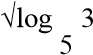 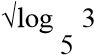 г) 11/ log 2 0,6 и 9/ log 3 0,6; д) log 75 375 и log 15 300. 4.3 Время на выполнение: 45 мин.4.3 Перечень объектов контроля и оценкиЗа правильный ответ на вопросы или верное решение задачи выставляется 1 балл.За неправильный ответ на вопросы или неверное решение задачи выставляется 0 баллов.5.2 Контрольная работа № 45.2 Текст заданияВариант – 1 Замените тригонометрической функцией угла α:а) sin(π/2–α);   б) cos(2π–α);   в) ctg(π+α).Известно, что π/2 < α < π. Найдите sinα, tgα и ctgα, если cosα = -0,6. Зная, что sinα = 0,8, cosβ = 0,6, α и β – углы I четверти, найдите значения выражений: а) sin(α+β);   б) cos(α-β);   в) sin2α.Найдите значение выражения:  cos680 - cos220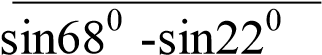 Упростите выражение: sin2α	sinα. Вариант – 2 Замените тригонометрической функцией угла α:а) cos(3π/2+α);   б) sin(2π+α);     в) tg(π/2–α). Известно, что π/2 < α < π. Найдите cosα, tgα и ctgα, если sinα = 1/3.Зная, что sinα = 8/17, cosβ = 4/5, α и β – углы I четверти, найдите значения выражений: а) sin(α - β);   б) cos(α+β);   в) cos2α.Найдите значение выражения:sin1300  + sin1100 cos1300  + cos1100 Упростите выражение: sin2α		2cosα5.2 Время на выполнение: 45 мин.5.2 Перечень объектов контроля и оценкиЗа правильный ответ на вопросы или верное решение задачи выставляется 1 балл.За неправильный ответ на вопросы или неверное решение задачи выставляется 0 баллов.5.5.  Самостоятельная работа №25.5 Текст заданияВариант – 1 	Решить уравнение:3sin x/3 = 0 4 cos 3x+ 4= 0 3 tg(x +2) = 0 sin( π/6 + x/2) +1= 0 √2 cos(2x – π/5) –1 =0 4√3 sin(3x – 3π/8) –6 =0 √3/ cos(3x – π/3) =2Вариант – 2Решить уравнение:0,5 cos 2x = 0 5sin 5x – 5 =0 сtg(x – 3) = 0 cos(π/4 + х/3) –1 =0 √2 – 2 sin(5x – π/3) =0 6√3 cos(2x+ 3π/4) + 9 =0 1/sin(4x + π/6) =2 5.5 Время на выполнение: 30 мин.5.5 Перечень объектов контроля и оценкиЗа правильный ответ на вопросы или верное решение задачи выставляется 1 балл.За неправильный ответ на вопросы или неверное решение задачи выставляется 0 баллов.5.5 Контрольная работа №55.5 Текст заданияВариант – 1 Решите уравнение: 3 sin2х + sinx cosx  = 2cos2х.Решите уравнение: х = 3√x3 + х2 – 6х + 8.Решите уравнение: 100х - 11· 10х + 10 = 0. Решите неравенство: (4/3)х+1 – (4/3)х>3/16. Решите уравнение: log ах = 2log а 3 + log а 5. Вариант– 2 Решите уравнение: 2 sin2х - sinx cosx  = cos2х.Решите уравнение: х = 3√x3 - х2 – 8х + 20.Решите уравнение: 36х - 4· 6х - 12 = 0. Решите неравенство: 3х+2 + 3х-1<28. Решите уравнение: log а х = log а 10 - log а 2.  Время на подготовку и выполнение: 45 мин.Перечень объектов контроля и оценкиЗа правильный ответ на вопросы или верное решение задачи выставляется 1 балл.За неправильный ответ на вопросы или неверное решение задачи выставляется 0 баллов.Перечень объектов контроля и оценкиЗа правильный ответ на вопросы или верное решение задачи выставляется 1 балл.За неправильный ответ на вопросы или неверное решение задачи выставляется 0 баллов.7.2 Контрольная работа № 7Текст заданияВариант 1Найти производную функции y = 6sinx+4x3 + 2. Найти производную функции y = 3x4 + cos5x . Написать уравнение касательной к графику функции f (x) =3/x в точке с абсциссой x0 =-1, x =1. Материальная точка движется по закону x(t) =t3 +2t2 -5t . Найти скорость 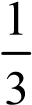 и ускорение в момент времени t =5 с. (Перемещение измеряется в метрах) Вариант 2Найти производную функции y = 4cos+6x2 -9x. Найти производную функции y = 2x5+sin3x . Написать уравнение касательной к графику функции f (x) = 2x - x2 в точке с абсциссой x0 = 0 , x  = 2. Материальная точка движется по закону x(t) = t3 + 4t2 . Найти скорость и ускорение в момент времени t=5 с. (Перемещение измеряется в метрах) Вариант 3Найти производную функции y =tg5+3x4 -13x. Найти производную функции y = 4x3 - e5x. Написать уравнение касательной к графику функции f (x) = x2 +1 в точке с абсциссой x0 = 0 , x  =1. Материальная точка движется по закону x(t) =t4 -t2 . Найти скорость и 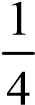 ускорение в момент времени t=5 с. (Перемещение измеряется в метрах) Время на выполнение: 45 мин.Перечень объектов контроля и оценкиЗа правильный ответ на вопросы или верное решение задачи выставляется 1 балл.За неправильный ответ на вопросы или неверное решение задачи выставляется 0 баллов.7.3 Контрольная работа № 87.3 Текст заданияВариант 1Вычислить определенный интеграл функции: y=4x2+x-3, на (0; 2).Вычислить неопределенный интеграл функции: у=2x+x3 Вычислить, предварительно сделав рисунок, площадь фигуры, ограниченной линиями: y=-x2 + 4, y = 0, x =-2, x = 2.Найти объем тела, полученного при вращении вокруг оси абсцисс криволинейной трапеции, ограниченной линиями: y= x2, y= 0, x=1, x= 4 .Скорость движения точки изменяется по закону v =3t2 +2t -11 (м/с). Найти путь S, пройденный точкой за 10 с от начала движения.Вариант 2Вычислить определенный интеграл функции: y=2x2 +x- 4, на (0; 2).Вычислить неопределенный интеграл функции: у=-х4+3x+1.Вычислить, предварительно сделав рисунок, площадь фигуры, ограниченной линиями: y =-x2 +1, y = 0, x =-1, x =1.Найти объем 	тела, 	полученного 	при 	вращении вокруг 	оси 	абсцисс криволинейной 	трапеции, 	ограниченной 	линиями: y=  x, y= 0, x= 0, x=1.Скорость движения точки изменяется по закону v =9t2 +8t (м/с). Найти путь S, пройденный точкой за четвертую секунду. Время на выполнение: 45 мин.Перечень объектов контроля и оценкиЗа правильный ответ на вопросы или верное решение задачи выставляется 1 балл.За неправильный ответ на вопросы или неверное решение задачи выставляется 0 баллов.7.3 Самостоятельная работа №37.3 Текст заданияВариант – 1 Найдите объём тела, полученного при вращении вокруг оси абсцисс фигуры, ограниченной линиями: у = х2 +1, х =0, х =1, у =0.Какую работу надо затратить на сжатие пружины на 4см, если известно, что сила в 2Н сжимает эту пружину на 1см?Вариант– 2 Найдите объём тела, полученного при вращении вокруг оси абсцисс фигуры, ограниченной линиями: у = 1 - х2, у = х.Сила в 4Н растягивает пружину на 8см. Какую работу надо произвести, чтобы растянуть пружину на 8см?Время на выполнение: 30 мин.Перечень объектов контроля и оценкиЗа правильный ответ на вопросы или верное решение задачи выставляется 1 балл.За неправильный ответ на вопросы или неверное решение задачи выставляется 0 баллов.8.3 Контрольная работа №98.3 Текст заданияВариант - 1 		Ученик помнит, что в формуле азотной кислоты подряд идут буквы H, N, O и что есть один нижний индекс – то ли двойка, то ли тройка.а) Нарисуйте дерево возможных вариантов, из которых ученику придётся выбирать ответ.б) Сколько среди них тех, в которых индекс стоит не на втором месте?в) Как изменится дерево вариантов, если ученик помнит, что на первом месте точно стоит Н, а порядок остальных букв забыл?г) Как изменится дерево вариантов, если буквы могут идти в любом порядке?Вычислить: а) 6! + 7!    5! + 6! б) 7!·6! + 7!     6! Встретились несколько человек и стали здороваться друг с другом. Рукопожатий было от 60 до 70. Сколько человек встретилось, если известно, что:а) каждый здоровался с каждым;б) только один человек не здоровался ни с кем;в) только двое не поздоровались между собой;г) четверо поздоровались только между собой и остальные поздоровались только между собой.Вычислить: а) С217; б) С227 – С226Решить уравнение: С4х = А3х		Вариант - 2 Из пяти одноклассниц А, Б, В, Г, только В и Д дружат со всеми, Б дружит, кроме В и Д, только с Г, остальные не дружат между собой. Для проведения соревнования надо из этих одноклассниц выбрать капитана и его заместителя, которые дружат между собой.    а) Нарисуйте дерево возможных вариантов выбора.б) В скольких вариантах капитаном будет А? в) В скольких вариантах выбора будет присутствовать В? г) В скольких вариантах выбора Г будет заместителем?2.Вычислить:  а) 7! + 8!       6! + 7! б) 5!·6! + 6!     5! 3.Каждую из n точек, являющихся вершинами выпуклого n – угольника, соединили отрезками с каждой другой вершиной. а) Сколько провели отрезков?б) Сколько провели диагоналей?в) Сколько есть двухзвенных ломаных, соединяющих вершину А с вершиной В?г) Сколько есть трёхзвенных ломаных, соединяющих вершину А с вершиной В?Вычислить: а) С48; б) С511 + С511 Решить уравнение: С3х = А2хВремя на выполнение: 45 мин.Перечень объектов контроля и оценкиЗа правильный ответ на вопросы или верное решение задачи выставляется 1 балл.За неправильный ответ на вопросы или неверное решение задачи выставляется 0 баллов.9.1 Самостоятельная работа №49.1 Текст заданияВариант - 1		Сколько плоскостей в пространстве можно провести:через точку;через три различные точки;через одну прямую;через две пересекающиеся прямые?Дан кубABCDA1B1C1D1. Найти угол между прямыми:AD и BB1; AC и B1D1. Докажите, что если две прямые перпендикулярны одной плоскости, то эти прямые параллельны.В тетраэдре MABC проведите сечения через середину ребра АВ параллельно рёбрам АС и АМ.Вариант - 2Сколько плоскостей в пространстве можно провести:через две различные точки; через четыре точки; через прямую и точку; через две пересекающиеся прямые и точку?Дан кубABCDA1B1C1D1. Найти угол между прямыми: AD и A1D1; AC и A1D1. Докажите, что если две плоскости перпендикулярны одной прямой, то эти плоскости параллельны.В тетраэдре MABC проведите сечения через середину ребра АВ параллельно рёбрам ВС и СМ.Время на выполнение: 35 мин.Перечень объектов контроля и оценкиЗа правильный ответ на вопросы или верное решение задачи выставляется 1 балл.За неправильный ответ на вопросы или неверное решение задачи выставляется 0 баллов.9.1 Контрольная работа № 109.1 Текст заданияВариант – 1 Отрезок длиной 1м не пересекает плоскость, концы его удалены от плоскости на 0,5 и 0,3м. Найдите длину проекции отрезка на плоскость.Верхние концы двух вертикально стоящих столбов, удалённых на расстояние 3,4м, соединены перекладиной. Высота одного столба 5,8м, а другого 3,9м. Найдите длину перекладины.Из точки к плоскости проведены две наклонные, равные 10см и 17см. разность проекций этих наклонных равна 9см. Найдите наклонные. Неперпендикулярные плоскости α и β пересекаются по прямой MN. В плоскости β из точки А проведён перпендикуляр АВ к прямой MN и из той же точки А проведён перпендикуляр АС к плоскости α. Докажите, что угол АВС – линейный угол двугранного угла AMNC. Вариант – 2 Телефонная проволока длиной 15м протянута от телефонного столба, где она прикреплена на высоте 8м от поверхности земли, к дому, где её прикрепили на высоте 20м. Найдите расстояние между столбом и домом, предполагая, что проволока не провисает.Из точек А и В опущены перпендикуляры на плоскость α. Найдите расстояние между точками А и В, если перпендикуляры равны 3м и 2м, расстояние между их основаниями равно 2,4м, а отрезок АВ не пересекает плоскость.Из точки к плоскости проведены две наклонные, одна из которых на 26см больше другой. Проекции наклонных равны 12см и 40см, найдите наклонные.В тетраэдре DABC все рёбра равны, точка М – середина ребра АС. Докажите, что угол DMB – линейный угол двугранного угла BACD.Время на выполнение: 45 мин.Перечень объектов контроля и оценкиЗа правильный ответ на вопросы или верное решение задачи выставляется 1 балл.За неправильный ответ на вопросы или неверное решение задачи выставляется 0 баллов.9.2 Самостоятельная работа №59.2 Текст заданияВариант -1 В прямом параллелепипеде стороны основания равны 6м и 8м, образующий угол 300, боковое ребро 5м. Определить полную поверхность параллелепипеда.В наклонной треугольной призме расстояние между боковыми рёбрами равны 10см,  17см и 21см, а боковая поверхность равновелика перпендикулярному сечению. Определить боковое ребро.Вариант -2 Определить боковую поверхность правильной четырёхугольной пирамиды, если её высота равна 4см, а сторона основания 6см.В прямой треугольной призме стороны основания 18см, 20см и 34см, а боковая поверхность равновелика основанию. Определить высоту призмы. Время на выполнение: 30 мин. Перечень объектов контроля и оценкиЗа правильный ответ на вопросы или верное решение задачи выставляется 1 балл.За неправильный ответ на вопросы или неверное решение задачи выставляется 0 баллов.9.2 Контрольная работа №119.2 Текст заданияВариант -1 В правильной треугольной пирамиде сторона основания равна а, высота равна Н. Найдите: а) боковое ребро пирамиды; б) угол между боковым ребром и плоскостью основания пирамиды; в) угол между боковой гранью и основанием пирамиды; г) двугранный угол при боковом ребре пирамиды. Основанием пирамиды DABC является треугольник АВС, у которого АВ = АС = 13 см, ВС = 10см; ребро АD перпендикулярно к плоскости основания и равно 9см. Найдите площадь боковой поверхности пирамиды.Основанием наклонного параллелепипеда АВСDA1В1С1D1 является ромб. Боковое ребро СС1 составляет равные углы со сторонами основания СD и СВ. Докажите, что ВВ1D1D – прямоугольник.Вариант -2 В правильной четырёхугольной пирамиде сторона основания равна m, а плоский угол при вершине равен α. Найдите : а) высоту пирамиды; б) боковое ребро пирамиды;  в) угол между боковым ребром и плоскостью основания пирамиды; г) угол между боковой гранью и основанием пирамиды; д) двугранный угол при боковом ребре пирамиды. Основанием пирамиды DABC является прямоугольный треугольник АВС, у которого гипотенуза АВ = 29см, а катет АС = 21см. Боковое ребро DА перпендикулярно к плоскости основания и равно 20см. Найдите площадь поверхности пирамиды.Основанием наклонного параллелепипеда АВСDA1В1С1D1 является ромб. Боковое ребро СС1 составляет равные углы со сторонами основания СD и СВ. Докажите, что АА1С1 І  ВВ1D1.Время на выполнение: 45 мин.Перечень объектов контроля и оценкиЗа правильный ответ на вопросы или верное решение задачи выставляется 1 балл.За неправильный ответ на вопросы или неверное решение задачи выставляется 0 баллов.9.3 Контрольная работа № 129.3 Текст заданияВариант – 1 Прямоугольник, стороны которого 3см и 5см, вращается вокруг большей стороны. Найдите: а) объём полученного цилиндра;	б) площадь боковой поверхности.Боковая поверхность конуса15π см2, а радиус основания 3см. Найти объём конуса.В шаре на расстоянии 3см от центра проведено сечение, площадь которого 16π см2. Найдите объём шара.Поверхность шара 36π см2. Найдите объём шара.Равносторонний треугольник, сторона которого 6см, вращается вокруг своей стороны. Определите объём и поверхность полученного тела.Вариант – 2 Прямоугольный треугольник, катеты которого 3см и 4см, вращается вокруг большего катета. Найдите: а) объём полученного конуса;	б)площадь его полной поверхности.Боковая поверхность цилиндра 30π см2. Радиус его основания 3см. Найдите объём цилиндра.В шаре на расстоянии 8см от центра проведено сечение, длина окружности которого равна 12π см. Найдите поверхность шара.Объём шара равен 36πсм3. Найдите поверхность этого шара.Равнобедренный треугольник, боковые стороны которого 5см, а основание 6см, вращается вокруг основания. Определите объём и поверхность полученного тела.Время на выполнение: 45 мин.Перечень объектов контроля и оценкиЗа правильный ответ на вопросы или верное решение задачи выставляется 1 балл.За неправильный ответ на вопросы или неверное решение задачи выставляется 0 баллов.9.4 Контрольная работа №139.4 Текст заданияВариант – 1 Выведите формулу объёма шарового сегмента радиуса R и высоты Н.Пусть V – объём шара радиуса R, а S – площадь его поверхности. Найдите R и S, если V = 113,04 см3. Диаметр Луны составляет ≈ четвёртую часть диаметра Земли. Сравните объёмы Луны и Земли, считая их шарами.Вариант– 2 1.Выведите формулу объёма усечённого конуса высотой Н с радиусами оснований R и r. Пусть V – объём шара радиуса R, а S – площадь его поверхности. Найдите R и V, если S = 64π см2. Шар и цилиндр имеют равные объёмы, а диаметр шара равен диаметру основания цилиндра. Выразите высоту цилиндра через радиус шара.Время на подготовку и выполнение: 45 мин.Перечень объектов контроля и оценкиЗа правильный ответ на вопросы или верное решение задачиЗа правильный ответ на вопросы или верное решение задачи выставляется 1 балл.За неправильный ответ на вопросы или неверное решение задачи выставляется 0 баллов.9.5 Самостоятельная работа № 69.5 Текст заданияВариант – 1 В пространстве заданы точки А (1; 0; -2), В(0; 3; 2), С(-2; -3; 0). Напишите векторные уравнения прямых АВ, ВС и АС.Запишите векторное и координатное уравнения плоскости, проходящей через точку А (5; -1; 3) и перпендикулярной прямой, проходящей через точки В 90; 2; -2), С (1; -1; 3). Дан тетраэдр с вершинами Р(3; 3; 5), А(1; 1; 0), В (4; 2; 4), С(0; 5; 3). Запишите уравнение сферы, описанной около тетраэдра.Вариант – 2 Через точку D(1; 1; 1) проведена прямая l, параллельная прямой АВ, координаты точки А (1; 0; -2), точки В (0; 3; 2). Напишите векторное уравнение прямой l. Запишите векторное и координатное уравнения плоскости, проходящей через точку А (2; -4; 1) и параллельной плоскости х – 2у + z – 1 = 0 . Дан тетраэдр с вершинами S(-3; -3; -5), А(0; 0; 1), В (2; 4; 2), С(3; -5; 0). Запишите уравнение сферы, описанной около тетраэдра. Время на выполнение: 45 мин. Перечень объектов контроля и оценкиЗа правильный ответ на вопросы или верное решение задачи выставляется 1 балл.За неправильный ответ на вопросы или неверное решение задачи выставляется 0 баллов.9.5 Контрольная работа № 149.5 Текст задания	Вариант - 1 		Векторы a, b и c заданы их декартовыми координатами: a (1; 1; -1),  b (3; 0; 2), c (-2; -1; 5). Найдите координаты следующих векторов:а) a + b + c; б) (a· b) c + (b · c)a; в) 2а – b – 1/2с;г) (b·c)·(a - b). Известно, что a·b = 1/2, b·c = -1/2, c·a =1/3,׀a׀=׀b׀=׀c׀=1. Вычислите: а) (a+2b)·(2a-b); б) (a - b)2·(a + b)·(a - b)  Дан четырёхугольник ABCD. а) Докажите, что точки A(2; 4; -4), B(1; 1; -3), C(-2; 0; 5) и D(-1; 3; 4) являются вершинами параллелограмма.б) Вычислите косинус острого угла между диагоналями параллелограмма ABCD. в) Вычислите сумму квадратов диагоналей параллелограмма. Дан куб ABCDA1B1C1D1. Точка К – центр грани AA1BB1; точка L – середина ребра B1C1. Вычислите углы, которые образуют с гранями куба следующие прямые: а) DC1, б) DL. Вариант - 2Векторы a, b и c заданы их декартовыми координатами: a (-1; 1; 1), 
 b (3; 2; 0), c (-2; 1; -2). Найдите координаты следующих векторов:а) a + b - c; б) (a· b) c - (b · c)·(-a); в) а – 2b + 1/3с;г) (b+c)·(a · b). Известно, что a·b = 1/2, b·c = -1/2, c·a =1/3,׀a׀=׀b׀=׀c׀=1. Вычислите:а) (2a+b)·(a-2b); б) (a - b)·(a + b)2·(a + b)  Дан четырёхугольник ABCD. а) Докажите, что точки A(1; 3; 2), B(0; 2; 4),C(1; 1; 4) и D(2; 2; 2) являются вершинами параллелограмма.б) Вычислите косинус острого угла между диагоналями параллелограмма ABCD.в) Вычислите сумму квадратов диагоналей параллелограмма.Дан куб ABCDA1B1C1D1. Точка К – центр грани AA1BB1; точка L – середина ребра B1C1. Вычислите углы, которые образуют с гранями куба следующие прямые: а) DB1, б) KL.  Время на выполнение: 45 мин.Перечень объектов контроля и оценкиЗа правильный ответ на вопросы или верное решение задачи выставляется 1 балл.За неправильный ответ на вопросы или неверное решение задачи выставляется 0 баллов.Экзаменационная контрольная работаОбязательная частьПри выполнении заданий 1-8 запишите ход решения и полученный ответ (1 балл) Билет на автобус стоит 30 рублей. Определите, на сколько поездок хватит 100 рублей,  если  стоимость билета  снизят на 10%.(1 балл) Определите, сколько банок краски по  необходимо купить для покраски пола в спортивном зале площадью 6х12м2, если на 1м2 расходуется  краски.(1 балл) Определите, какие из перечисленных точек принадлежат графику функции  у (х) = 2 х – 1.А (1; 1);     В (0; –1);     С (2; 4);     Д (3; 5). (1 балл) Вычислите значение выражения  .(1 балл) Найдите значение cosα, если известно, что sinα= и α  I четверти.(1 балл) Решите уравнение  55х+1 = 252х.(1 балл) Вычислите значение выражения  log28 + log5125 + lg100 + lg1.(1 балл) Решите уравнение  log2 (3х + 17) = 4.(1 балл) Определите, какой из ниже приведенных графиков соответствует четной функции. Отметьте его знаком «+» и кратко поясните, почему.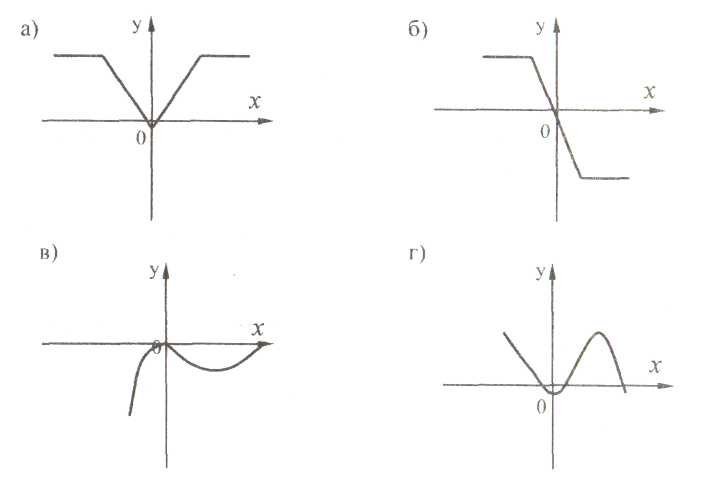 Используя график функции у = f() (см. рис. ниже), определите и запишите ответ: 10. (1 балл) наименьшее и наибольшее значения функции;11. (1 балл) промежутки возрастания и убывания функции;12. (1 балл) при каких значениях  f() ≥ 0.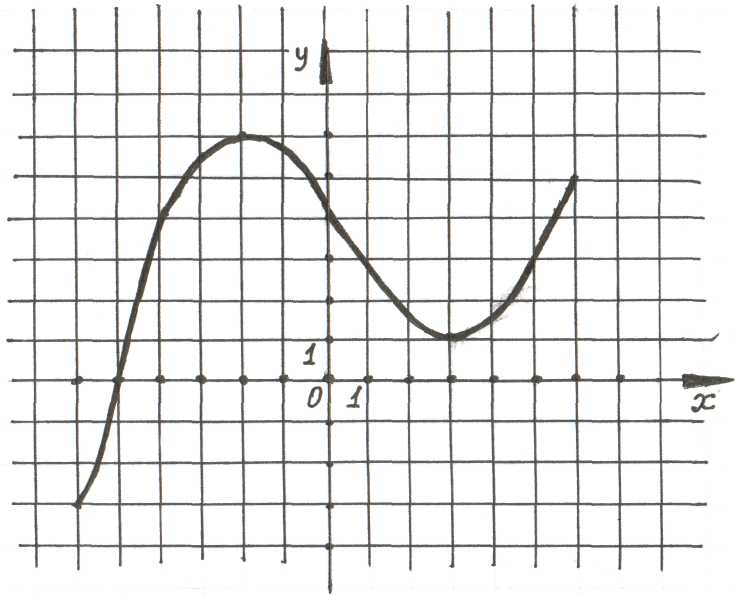 При выполнении заданий 13-18 запишите ход решения и полученный ответ (1 балл) От электрического столба высотой  к дому, высота которого  натянут кабель. Определите длину кабеля, если расстояние между домом и столбом .(1 балл) Тело движется по закону: S(t)= х2–7х+3. Определите, в какой момент времени скорость будет равна 3.(1 балл) Найдите область определения функции  y = lg (х2 + 4х).16. (1 балл) Решите уравнение 17. (1 балл) Решите уравнение sin2 х + sin х = – cos2 х.18. (1 балл) Прямоугольный треугольник с катетами  и  в первый раз вращается вокруг большего катета, а во второй – вокруг меньшего. Определите полученные геометрические тела и сравните площади их боковых поверхностей. Дополнительная частьПри выполнении заданий 19-22 запишите ход решения и полученный ответ19. (3 балла) Найдите промежутки убывания функции f() =23–32–36.20. (3 балла) Основанием прямой призмы является ромб со стороной  и углом 60°. Меньшее из диагональных сечений призмы является квадратом. Найдите объем призмы. 21. (3 балла) Решите систему уравнений: 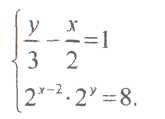 22. (3 балла) Найдите решение уравнения: 2sin2  – 5 cos  – 5 = 0, удовлетворяющее условию sin  > 0.Время на подготовку и выполнение: 4 астрономических часа (240 минут).Перечень объектов контроля и оценкиЗа правильный ответ на вопросы или верное решение задачи выставляется 1 балл.За неправильный ответ на вопросы или неверное решение задачи выставляется 0 баллов.Критерии оценки выполнения работы4 Фонд оценочных средств для промежуточной аттестации Экзамен предназначен для контроля и оценки результатов освоения  учебной дисциплины ОДП. 01. «Математика» по специальности СПО:  23.02.01 «Организация перевозок и управление на транспорте
(по видам)». При выставлении оценки за экзамен учитывается уровень овладения умениями, знаниями, степень форсированности компетенций на данном этапе обучения.Перечень вопросов к экзамену:Какие числа называются целыми, действительными, натуральными, рациональными, иррациональными.Степени с рациональными показателями, их свойства.Степени с действительными показателями, их свойства.Корень n-ой степени и его основные свойства.Функции. Область определение и множество значений.Свойства функции: монотонность, четность, нечетность, периодичность.Преобразование графиков функции.Степенная функция, ее свойства и график.Показательная функция,  свойства и график. Методы решения показательных уравнений, неравенств, систем уравнений. Определение логарифма, основные логарифмические тождества. Логарифмическая функция и ее основные свойства. Методы решения логарифмических  уравнений, неравенств, систем уравнений. Основные тригонометрические тождества, формулы приведения. Основные тригонометрические функции их графики и свойства. Преобразование графиков тригонометрических функций. Обратные тригонометрические функции. Арксинус, арккосинус, арктангенс, арккотангенс. Решение простейших тригонометрических уравнений и их частные случаи. Решение простейших тригонометрических неравенств. Методы решение сложных тригонометрических уравнений.Производная. Таблица ПроизводныхПризнак возрастания(убывания) функцииКритические точки. Максимумы и минимумы функцииВторая производная, ее геометрический и физический смыслИсследование функций с помощью производнойПервообразная и интеграл.Нахождение определённого интеграла Нахождение площади плоских фигур с помощью интеграла Нахождение объемов тел с помощью интегралаНахождение числа размещенийНахождение числа перестановокНахождение числа сочетанийСобытия, вероятность события, сложение и умножение вероятностей Параллельность прямых и плоскостей в пространствеПерпендикулярность  прямых и плоскостей в пространствеМногогранники: куба, параллелепипед, призма, пирамидаПлощади  боковых поверхностей  многогранниковПлощади поверхности многогранников Тела и поверхности вращенияФормулы нахождения объемов: куба, параллелепипеда, призмы, пирамиды, цилиндра, конуса, шара.Прямоугольная система координат в пространствеУравнение сферы, плоскости и прямойВекторы: сложение векторовСкалярное произведение векторов5. Методические материалы, определяющие процедуру оценивания В данном разделе необходимо описать процедуру проведения и оценивания по дисциплине (модулю), практике, какие испытания предстоит пройти обучающемуся Пример: Предметом оценки служат умения и знания, предусмотренные ФГОС по дисциплине «Математика», направленные на формирование общих и профессиональных компетенций. В процессе изучения дисциплины предусмотрены следующие формы контроля: текущий, промежуточный контроль (экзамен), контроль самостоятельной работы студентов. Текущий контроль успеваемости обучающихся осуществляется по всем видам работы, предусмотренным рабочей программой дисциплины, осуществляется преподавателем, ведущим аудиторные занятия. Текущий контроль успеваемости проводится в следующих формах:устная (устный опрос, защита письменной работы, доклад по результатам самостоятельной работы и т.д.); письменная (письменный опрос, выполнение расчетно-графической работы и т.д.); тестовая (письменное, компьютерное тестирование). Результаты текущего контроля успеваемости фиксируются в журнале занятий с соблюдением требований по его ведению. Промежуточная аттестация – это элемент образовательного процесса, призванный определить соответствие уровня и качества знаний, умений и навыков обучающихся, установленным требованиям согласно ФГОС рабочей программе дисциплины. Промежуточная аттестация по дисциплине определяется рабочим учебным планом и рабочей программой дисциплины, проводится в форме экзамена. Экзамен, предполагает проверку учебных достижений обучающихся по всей программе дисциплины, цель - оценить знания, умения характеризующие степень сформированности общих и профессиональных компетенций.Формы и методы оценивания1. Устный ответ.«Отлично», если студент:полно раскрыл содержание материала в объеме, предусмотренном программой и учебником;изложил материал грамотным языком в определенной логической последовательности, точно используя математическую терминологию и символику;правильно выполнил рисунки, чертежи, графики, сопутствующие ответу;показал умение иллюстрировать теоретические положения конкретными примерами, применять их в новой ситуации при выполнении практического задания;продемонстрировал усвоение ранее изученных сопутствующих вопросов, сформированность и устойчивость используемых при отработке умений и навыков;отвечал самостоятельно без наводящих вопросов преподавателя. Возможны одна - две неточности при освещении второстепенных вопросов или в выкладках, которые студент легко исправил по замечанию преподавателя.«Хорошо», если он удовлетворяет в основном требованиям на оценку «5», но при этом имеет один из недостатков:в изложении допущены небольшие пробелы, не исказившие математическое содержание ответа;допущены один – два недочета при освещении основного содержания ответа, исправленные по замечанию преподавателя;допущены ошибка или более двух недочетов при освещении второстепенных вопросов или в выкладках, легко исправленные по замечанию преподавателя.«Удовлетворительно» ставится в следующих случаях:неполно или непоследовательно раскрыто содержание материала, но показано общее понимание вопроса и продемонстрированы умения, достаточные для дальнейшего усвоения программного материала (определенные «Требованиями к математической подготовке учащихся»);имелись затруднения или допущены ошибки в определении понятий, использовании математической терминологии, чертежах, выкладках, исправленные после нескольких наводящих вопросов преподавателя;ученик не справился с применением теории в новой ситуации при выполнении практического задания, но выполнил задания обязательного уровня сложности по данной теме.«Неудовлетворительно» ставится в следующих случаях:не раскрыто основное содержание учебного материала;обнаружено незнание или непонимание учеником большей или наиболее важной части учебного материала;допущены ошибки в определении понятий, при использовании математической терминологии, в рисунках, чертежах или графиках, в выкладках, которые не исправлены после нескольких наводящих вопросов преподавателя.2. Письменная работа.«Отлично» ставится, если:работа выполнена полностью;в логических рассуждениях и обосновании решения нет пробелов и ошибок;в решении нет математических ошибок (возможна одна неточность, описка, не являющаяся следствием незнания или непонимания учебного материала). «Хорошо» ставится, если:работа выполнена полностью, но обоснования шагов решения недостаточны (если умение обосновывать рассуждения не являлось специальным объектом проверки);допущена одна ошибка или два-три недочета в выкладках, рисунках, чертежах или графиках (если эти виды работы не являлись специальным объектом проверки). «Удовлетворительно» ставится, если:допущены более одной ошибки или более двух-трех недочетов в выкладках, чертежах или графиках, но учащийся владеет обязательными умениями по проверяемой теме.«Неудовлетворительно» ставится, если:допущены существенные ошибки, показавшие, что студент не владеет обязательными умениями по данной теме в полной мере.Критерии оценивания ответа на экзаменеЭкзамен может проводиться в устной и письменной форме. Устный экзамен проводится по билетам, который содержит три вопроса (два теоретических, один практический). На экзамене оценка знаний студента осуществляется путем индивидуального собеседования или проверки письменного ответа, с учетом индивидуальных особенностей экзаменуемого.Студент может получить следующие оценки, если он проявит:полное и глубокое усвоение материала, грамотное и логичное его изложение, обоснованность выводов, умение сочетать теорию с практикой, наличие аналитического мышления – «отлично»;твердое знание программного материала, грамотное и по существу его изложение, отсутствие существенных неточностей в ответе – «хорошо»;наличие пробелов в усвоении основного материала, неточности формулировок, недостаточная аргументация выводов, отсутствие последовательности в ответе - «удовлетворительно»;отсутствие знаний основного материала, существенные ошибки при ответах на дополнительные вопросы – «неудовлетворительно».6. Перечень материалов, оборудования и информационных источников, используемых для  текущей и промежуточной аттестации6.1 Оборудование учебного кабинетаОборудование учебного кабинета: посадочные места по количеству обучающихсярабочее место преподавателя- учебно-методический комплекс по дисциплинам «Алгебра», «Геометрия»- наглядные пособия:таблицынабор моделей стереометрических телТехнические средства обучения: - компьютер- CD-диски- калькуляторы6.2 Рекомендуемая литератураОсновные источники:	Для студентовАлимов Ш.А. и др. Математика. Электронный учебник. Алгебра и начала математического анализа, геометрия. Алгебра и начала математического анализа (базовый и углубленный уровни).10—11 классы. — М., 2012.Атанасян Л. С., Бутузов В. Ф., Кадомцев С. Б. и др. Электронный учебник. Геометрия (базовый и углубленный уровни). 10—11 классы. — М., 2013.Погорелов А.В. Геометрия 10-11 классы: электронный учебник  для общеобразовательных организаций: базовый и профильный уровни / 13 изд., М.: Просвещение, 2014.Колмогоров А.Н.   Алгебра и начала математического анализа 10—11 классы. — М., Просвещение, 2011.Башмаков М. И. Математика: электронный учебник для студ. учреждений сред. проф. образования. — М., 2012.Башмаков М. И. Математика: электронный учебник для студ. учреждений сред. проф. образования. — М., 2014.Башмаков М. И. Математика: электронный учебник, задачник: учеб. пособие для студ. учреждений сред. проф. образования: издательский центр «Академия», 2014.Гусев В.А., Григорьев С.Г., Иволгина С.В. Математика: электронный учебник для профессий и специальностей социально-экономического профиля: учебник для студ. учреждений сред. проф. образования. — М., 2013.Для преподавателейФедеральный закон от 29.12.2012 № 273-ФЗ «Об образовании в Российской Федерации».Приказ Министерства образования и науки РФ от 17.05.2012 № 413 «Об утверждении федерального государственного образовательного стандарта среднего (полного) общего образования».Приказ Министерства образования и науки РФ от 29.12.2014 № 1645 «О внесении изменений в Приказ Министерства образования и науки Российской Федерации от 17.05.2012 № 413 «“Об утверждении федерального государственного образовательного стандарта среднего (полного) общего образования”».Письмо Департамента государственной политики в сфере подготовки рабочих кадров и ДПО Министерства образования и науки РФ от 17.03.2015 № 06-259 «Рекомендации по организации получения среднего общего образования в пределах освоения образовательных программ среднего профессионального образования на базе основного общего образования с учетом требований федеральных государственных образовательных стандартов и получаемой профессии или специальности среднего профессионального образования».Шихова Н.А. Методическое пособие по математике(электронное пособие) «Алгебра и начало математического анализа, геометрия» для 10-11 классов(базовый уровень)Башмаков М.И. Математика: кн. для преподавателя: метод. пособие. — М., 2013интернет-ресурсыwww.fcior.edu.ru (Информационные, тренировочные и контрольные материалы).www.school-collection.edu.ru (Единая коллекции цифровых образовательных ресурсов).Башмаков Марк ИвановичПримерная программа общеобразовательной учебной дисциплины «Математика: алгебра и начала математического анализа; геометрия» для профессиональных образовательных организацийРедактор Г. Е. Конопля Компьютерная верстка: Р. Ю. Волкова Корректор Е. В. КудряшоваИзд. № 101117362. Подписано в печать 29.07.2015. Формат 60 х 90/8.Усл. печ. л. 3,13.ООО «Издательский центр «Академия». www.academia-moscow.ru 129085, Москва, пр-т Мира, 101В, стр. 1.Тел./факс: (495) 648-0507, 616-00-29.ЛИСТ РЕГИСТРАЦИИ ИЗМЕНЕНИЙ И ДОПОЛНЕНИЙ,
ВНЕСЕННЫХ В _________________________________________________                                                                     (НАИМЕНОВАНИЕ ДОКУМЕНТА, ШИФР СПЕЦИАЛЬНОСТИ)________________________________________________________________                         (Ф.И.О. ПРЕПОДАВАТЕЛЯ, ОТВЕТСТВЕННОГО ЗА КОРРЕКТИРОВКИ)ОДП.01. Математикаиндекс и название учебной дисциплины по учебному плануосновная образовательная программа среднего профессионального образования по подготовке специалистов среднего звена по специальности     23.02.01 «Организация перевозок и управление на транспорте
                                                             (по видам)»(шифр в соответствии с ОКСО и наименование)СОГЛАСОВАНОпротокол заседания цикловой методической комиссииот «___» _______20__г. №__председатель цикловой методической комиссииСОГЛАСОВАНОпротокол заседания цикловой методической комиссииот «___» _______20__г. №__председатель цикловой методической комиссииСОГЛАСОВАНОпротокол заседания цикловой методической комиссииот «___» _______20__г. №__председатель цикловой методической комиссииУТВЕРЖДАЮЗам. директора  филиала по УПР________________ А.В. Смеховаот «____» ________________20___г. УТВЕРЖДАЮЗам. директора  филиала по УПР________________ А.В. Смеховаот «____» ________________20___г. УТВЕРЖДАЮЗам. директора  филиала по УПР________________ А.В. Смеховаот «____» ________________20___г. подписьФИОРезультаты обучения (освоенные умения, усвоенные знания) Основные показатели оценки результатов Умение выполнять арифметические действия над числами, сочетая устные и письменные приёмы; находить приближённые значения величин и погрешности вычислений (абсолютная и относительная); сравнивать числовые выраженияНахождение НОК и НОД двух и более чисел. - Выполнение арифметических действий над действительными числами.Нахождение приближённых значений величин.Нахождение абсолютной и относительной погрешностей вычислений.Сравнение числовых выражений. Умение находить значение корня, степени, логарифма, тригонометрических выражений на основе определения, используя при необходимости инструментальные средства; пользоваться приближённой оценкой при практических расчётахНахождение значения квадратного корня из действительного числа.Нахождение корня n– ой степени из действительного числа.Вычисление значения степени с любым показателем.Нахождение логарифма положительного числа по положительному и отличному от 1 основанию а; по основанию 10. Вычисление значения тригонометрических выражений.Умение выполнять преобразования выражений, применяя формулы, связанные со свойствами степеней, логарифмов, тригонометрических функцийПреобразование выражений, содержащих степень.Преобразование логарифмических выражений.Преобразование тригонометрических выражений.Умение вычислять значение функции по заданному значению аргумента при различных способах задания функции- Вычисление значений функций по заданному значению аргумента.Умение определять основные свойства числовых функций, иллюстрировать по графику свойства элементарных функцийОпределение основных свойств числовых функций.Иллюстрация основных свойств функции по графику.Умение использовать понятие функции для описания и анализа зависимостей величин- Описание и анализ зависимостей величин, входящих в понятие функции.Умение находить производные элементарных функций- Нахождение производных элементарных функций.Умение использовать производную для изучения свойств функций и построения графиков- Изучение свойств функций и построение графиков с помощью производной. Умение применять производную для проведения приближённых вычислений, решать задачи прикладного характера на нахождение наибольшего и наименьшего значения Вычисление приближённых значений  с помощью  производной.Решение задач прикладного характера. - Решение задач на нахождение наибольшего и наименьшего значения. Умение вычислять в простейших случаях площади и объёмы с использованием определённого интеграла- Вычисление определённого интеграла. - Вычисление площадей и объёмов простейших фигур с использованием определённого интеграла.Умение решать рациональные, показательные, логарифмические, тригонометрические уравнения, сводящиеся к линейным и квадратным, а также аналогичные неравенства и системыРешение рациональных уравнений и неравенств.Решение показательных уравнений и неравенств.Решение логарифмических уравнений и неравенств.Решение тригонометрических уравнений и неравенств.Решение систем показательных, логарифмических и тригонометрических неравенств. Умение  использовать графический метод решения уравнений и неравенств- Решение уравнений и неравенств графическим методом.Умение изображать на координатной плоскости решения уравнений, неравенств и систем с двумя неизвестными- Изображение на координатной плоскости решений уравнений, неравенств и систем с двумя неизвестными.Умение составлять и решать уравнения и неравенства, связывающие неизвестные величины в текстовых (в том числе прикладных) задачах- Составление и решение  уравнений и неравенств, связывающих неизвестные величины в задачах.Умение решать простейшие комбинаторные задачи методом перебора, а также с использованием известных формул- Решение задач комбинаторики с использованием числа сочетаний и размещений из n элементов.Умение вычислять в простейших случаях вероятности событий на основе подсчёта числа исходов- Вычисление вероятности событий на основе правила умножения.Умение распознавать на чертежах и моделях пространственные формы; соотносить трёхмерные объекты с их описаниями, - Изображение на плоскости пространственных форм.изображениямиУмение  описывать взаимное расположение прямых и плоскостей в пространстве, аргументировать свои суждения об этом расположении- Изображение взаимного расположения прямых и плоскостей в пространстве.Умение анализировать в простейших случаях взаимное расположение объектов в пространстве- Построение и анализ взаимного расположения объектов в пространстве.  Умение изображать основные многогранники и круглые тела; выполнять чертежи по условиям задач- Построение многогранников и круглых тел. - Выполнение чертежей по условиям задачи. Умение строить простейшие сечения куба, призмы, пирамиды  - Построение простейших сечений куба, призмы, пирамиды.Умение решать планиметрические и простейшие стереометрические задачи на нахождение геометрических величин (длин, углов, площадей, объёмов)- Решение задач на нахождение геометрических величин.Умение использовать при решении стереометрических задач планиметрические факты и методы- Решение задач стереометрии, опираясь на знания по планиметрии. Умение проводить доказательные рассуждения в ходе решения задач- Решение задач на доказательство.Умение использовать приобретённые знания и умения в практической деятельности и повседневной жизни- Решение нестандартных задач практического содержания.Знание значения математической науки для решения задач, возникающих в теории и практике; широту и в то же время ограниченность применения математических методов к анализу и исследованию процессов и явлений в природе и обществеПеречисление последовательности действий при решении систем линейных уравненийФормулировка определений и перечисление  свойств скалярного, векторного и смешанного произведения векторовЗнание значения практики и вопросов, возникающих в самой математике для формирования  и развития математической науки; историю развития понятия числа, создания математического анализа, возникновения и развития геометрииФормулировка правил дифференцирования и перечисление производных основных элементарных функцийПриложение определенного интеграла к вычислению площадей плоских фигур, объемов тел вращения, пути, пройденного точкойЗнание универсального характера законов логики математических рассуждений, их применимости во всех областях человеческой деятельности- Перечисление табличных интегралов - Формулировка геометрического и механического смысла производнойЗнание вероятностного характера различных процессов окружающего мира.-  Формулировка классического определения вероятностиРазделы и темы учебной дисциплиныФормы текущего контроля Раздел 2. Корни степениТема 2.1. Корень п-й степени и его свойстваСамостоятельная работа студента 1.Контрольная рабата 1. Раздел 3. Функкцци, их свойства и графикиТема 3.2. ГрафикиКонтрольная рабата 2Раздел 4.Элементарные функцииТема 4.3Логарифмичекая функцияКонтрольная рабата 3Раздел 5.ТригонометрияТема 5.2Тригонометрическии функцииКонтрольная рабата 4, Тема 5.5Решение тригонометрических уравненийСамостоятельная работа 2, Контрольная рабата 5Раздел 6 Уравнения и неравенстваТема 6.2 НеравенстваКонтрольная рабата 6Раздел 7 Начала математического анализаТема 7.2ПроизводнаяКонтрольная рабата 7Тема 7.3 ПервообразнаяКонтрольная рабата 8, Самостоятельная работа 3Раздел 8 Комбинаторика, статистика и теория вероятностиТема 8.Злементы математической статистикиКонтрольная рабата 9Раздел 9 СтереометрияТема 9.1.Прямые и плоскости в пространствеСамостоятельная работа 4, Контрольная рабата 10Тема 9.2 МногогранникиСамостоятельная работа 5, Контрольная рабата 11Тема 9.3 Тела и поверхности вращенияКонтрольная рабата 12Тема 9.4 Измерения в геометрииКонтрольная рабата 13Тема 9.5Координаты и векторыСамостоятельная работа 6, Контрольная рабата 14Вариант  IВариант  II1.Найдите значение выражения ***1. Найдите значение выражения ***2. Найдите значение выражения2. Найдите значение выражения3.Сравните:а) и б) и 3. Сравните:а) и б) и 4. Решите уравнение  = 4  4. Решите уравнение        = -х      5. Решите уравнение =5. Решите уравнение =6. Найдите значение выражения*6. Найдите значение выражения*7. Решите уравнение= х -57. Решите уравнение= х -28. Упростите выражение**8. Упростите выражение**9.Докажите, что -  = 39. Докажите, что  –  = 210. Решите неравенство 8110. Решите неравенство 64Наименование объектов контроля и оценки Основные показатели оценки результата Оценка У1 Умение выполнять арифметические действия над числами, сочетая устные и письменные приёмы- Выполнение арифметических действий над действительными числами5 балловУ2 Умение находить значение корня, степени- Нахождение корня n– ой степени из действительного числа. - Вычисление значения степени с любым показателем.5 балловУ3 Умение выполнять преобразования выражений, применяя формулы, связанные со свойствами степеней- Преобразование выражений, содержащих степеньНаименование объектов контроля и оценки Основные показатели оценки результата Оценка У4 Умение вычислять значениефункции по заданному значению аргумента при различных способах задания функции- Вычисление значений функций по заданному значению аргумента16 балловУ5 Умение определять основные свойства числовых функций, иллюстрировать их на графикахОпределение основных свойств числовых функций.Иллюстрация основных свойств функции по графику.У6 Умение строить графики изученных функций, иллюстрировать по графику свойства элементарных функций- Построение графиков изученных функций. - Иллюстрация основных свойств функции по графику.У7Умение использовать понятие функции для описания и анализа зависимостей величин- Описание и анализ зависимостей величин, входящих в понятие функцииНаименование объектов контроля и оценки Основные показатели оценки результата Оценка У2 	Умение 	находить 	значение  логарифма на основе определения- Нахождение логарифма положительного числа по положительному и отличному от 1 основанию а; по основанию 10.15 баллов У3 	Умение 	выполнять преобразования выражений, применяя формулы, связанные со свойствами  логарифмов- Преобразование логарифмических выражений У1 Умение выполнять арифметические действия над числами, сочетая устные и письменные приёмы; сравнивать числовые выражения- Выполнение арифметических действий над действительными числамиНаименование объектов контроля и оценки Основные показатели оценки результата Оценка У2 Умение находить значение  тригонометрических выражений на основе определения, используя при необходимости инструментальные средства- Вычисление значения тригонометрических выражений10 балловУ3 Умение выполнять преобразования выражений, применяя формулы, связанные со свойствами тригонометрических функций- Преобразование тригонометрических выражений10 балловУ4 Умение вычислять значение функции по заданному значению аргумента при различных способах задания- Вычисление значений функций по заданному значению аргумента10 балловНаименование объектов контроля и оценкиОсновные показатели оценки результатаОценкаУ12Умение решать рациональные, показательные, логарифмические, тригонометрические уравнения, сводящиеся к линейным и квадратным, а также аналогичные неравенства и системы- Решение тригонометрических уравнений7 балловНаименование объектов контроля и оценкиОсновные показатели оценки результата Оценка У1 Умение выполнять арифметические действия над числами, сочетая устные и письменные приёмы, сравнивать числовые выражения- Выполнение арифметических действий над действительными числами5 баллов У2 Умение находить значение корня, степени, логарифма, тригонометрических выражений на основе определенияНахождение корня n– ой степени из действительного числа. - Вычисление значения степени с любым показателем.Нахождение логарифма положительного числа по положительному и отличному от 1 основанию а; по основанию 10.Вычисление значения тригонометрических выраженийУ3 Умение выполнять преобразования выражений, применяя формулы, связанные со свойствами степеней, логарифмов, тригонометрических функцийПреобразование выражений, содержащих степень.Преобразование логарифмических выраженийУ12Умение решать рациональные, показательные, логарифмические, тригонометрические уравнения, сводящиеся к линейным и квадратным, а также аналогичные неравенства и системыРешение рациональных уравнений и неравенств. - Решение показательных уравнений и неравенств.Решение логарифмических уравнений и неравенств.Решение тригонометрических уравнений и неравенств.Наименование объектов контроля и оценки Основные показатели оценки результатаОценка У25 Умение проводить доказательные рассуждения в ходе решения задач- Решение задач на доказательство5 балловУ21 Умение выполнять арифметические действия над числами, сочетая устные и письменные приёмы; - Выполнение арифметических действий над действительными числами5 балловНаименование объектов контроля и оценки Основные показатели оценки результата Оценка  У8 Умение находить производные элементарных функций- Нахождение производных элементарных функций5 баллов У10 Умение применять производную для проведения приближённых вычислений, решать задачи прикладного характера- Вычисление приближённых значений  с помощью  производной. - Решение задач прикладного характера.5 балловНаименование объектов контроля и оценки Основные показатели оценки результата Оценка У11 Умение вычислять в простейших случаях площади и объёмы с использованием определённого интегралаВычисление определённого интеграла.Вычисление площадей и объёмов простейших фигур с использованием определённого интеграла10 балловЗ2 Знание значения практики и вопросов, возникающих в самой математике для формирования  и развития математической науки; историю развития понятия числа, создания математического анализа, возникновения и развития геометрии- Приложение определенного интеграла к вычислению площадей плоских фигур, объемов тел вращения, пути, пройденного точкой10 балловЗ2 Знание значения практики и вопросов, возникающих в самой математике для формирования  и развития математической науки; историю развития понятия числа, создания математического анализа, возникновения и развития геометрии- Приложение определенного интеграла к вычислению площадей плоских фигур, объемов тел вращения, пути, пройденного точкойНаименование объектов контроля и оценкиОсновные показатели оценки результатаОценкаУ11 Умение вычислять в простейших случаях 	площади 	и 	объёмы 	с использованием 	определённого интегралаВычисление определённого интеграла.Вычисление площадей и объёмов простейших фигур с использованием определённого интеграла4 баллаЗ2 Знание значения практики и вопросов, возникающих в самой математике для формирования  и развития математической науки; историю развития понятия числа, создания математического анализа, возникновения и развития геометрии- Приложение определенного интеграла к вычислению площадей плоских фигур, объемов тел вращения, пути, пройденного точкойНаименование объектов контроля и оценки Основные показатели оценки результата Оценка У16 Умение решать простейшие комбинаторные задачи методом перебора, а также с использованием известных формул - Решение задач комбинаторики с использованием числа сочетаний и размещений из n элементов.13 баллов У1 Умение выполнять арифметические действия над числами, сочетая устные и письменные приёмы- Выполнение арифметических действий над действительными числами13 балловНаименование объектов контроля и оценкиОсновные показатели оценки результатаОценкаУ19 Умение  описывать взаимное расположение прямых и плоскостей в пространстве, аргументировать свои суждения об этом расположении- Изображение взаимного расположения прямых и плоскостей в пространстве8 балловУ20 Умение анализировать в простейших случаях взаимное расположение объектов в пространстве- Построение и анализ взаимного расположения объектов в пространстве8 баллов У21 Умение изображать основные многогранники- Построение многогранников - Выполнение чертежей по условиям задачи.8 балловУ22 Умение строить простейшие сечения куба, призмы, пирамиды- Построение простейших сечений куба, призмы, пирамиды.8 баллов У24 Умение использовать при решении стереометрических задач планиметрические факты и методы- Решение задач стереометрии, опираясь на знания по планиметрии8 балловУ25 Умение проводить доказательные рассуждения в ходе решения задач- Решение задач на доказательство8 балловНаименование объектов контроля и оценки Основные показатели оценки результата Оценка У18 Умение распознавать на чертежах и моделях пространственные формы; соотносить трёхмерные объекты с их описаниями, изображениями- Изображение на плоскости пространственных форм.4 баллаУ19 Умение  описывать взаимное расположение прямых и плоскостей в пространстве, аргументировать свои суждения об этом расположении- Изображение взаимного расположения прямых и плоскостей в пространствеУ20 Умение анализировать в простейших случаях взаимное расположение объектов в пространстве - Построение и анализ взаимного расположения объектов в пространствеУ23	Умение 	решать планиметрические и простейшие стереометрические 	задачи 	на нахождение 	геометрических величин (длин, углов, площадей, объёмов)- Решение задач на нахождение геометрических величинУ24Умение использовать при решении стереометрических задач планиметрические факты и методы- Решение задач стереометрии, опираясь на знания по планиметрииУ25	Умение 	проводить доказательные рассуждения в ходе решения задач- Решение задач на доказательство	У26 Умение использовать приобретённые знания и умения в практической 	деятельности 	и повседневной жизни - Решение нестандартных задач практического содержания.Наименование объектов контроля и оценки Основные показатели оценки результата Оценка  У1 Умение выполнять арифметические действия над числами, сочетая устные и письменные приёмы- Выполнение арифметических действий над действительными числами4 баллаУ18 Умение распознавать на чертежах и моделях пространственные формы; соотносить трёхмерные объекты с их описаниями, изображениями- Изображение на плоскости пространственных форм.У20 Умение анализировать в простейших случаях взаимное расположение объектов в пространстве- Построение и анализ взаимного расположения объектов в пространствеУ21 Умение изображать основные многогранники и круглые тела; выполнять чертежи по условиям задач- Построение многогранников - Выполнение чертежей по условиям задачи.У23 Умение решать планиметрические и простейшие стереометрические задачи на нахождение геометрических величин (длин, углов, площадей, объёмов)- Решение задач на нахождение геометрических величинУ24 Умение использовать при решении стереометрических задач планиметрические факты и методы- Решение задач стереометрии, опираясь на знания по планиметрииНаименование объектов контроля и оценки Основные показатели оценки результата Оценка У1 Умение выполнять арифметические действия над числами, сочетая устные и письменные приёмы- Построение и анализ взаимного расположения объектов в пространстве7 балловУ1 Умение выполнять арифметические действия над числами, сочетая устные и письменные приёмы- Построение и анализ взаимного расположения объектов в пространствеУ18 Умение распознавать на чертежах и моделях пространственные формы; соотносить трёхмерные объекты с их описаниями, изображениями- Изображение на плоскости пространственных форм.У20 Умение анализировать в простейших случаях взаимное расположение объектов в пространстве- Построение и анализ взаимного расположения объектов в пространствеУ21 Умение изображать основные многогранники и круглые тела; выполнять чертежи по условиям задач- Построение многогранников - Выполнение чертежей по условиям задачи.У23 Умение решать планиметрические и простейшие стереометрические задачи на нахождение геометрических величин (длин, углов, площадей, объёмов)- Решение задач на нахождение геометрических величинУ24 Умение использовать при решении стереометрических задач планиметрические факты и методы- Решение задач стереометрии, опираясь на знания по планиметрииУ25 Умение проводить доказательные рассуждения в ходе решения задач- Решение задач на доказательствоНаименование объектов контроля и оценки Основные показатели оценки результата Оценка У1 Умение выполнять арифметические действия над числами, сочетая устные и письменные приёмы- Выполнение арифметических действий над действительными числами7 балловУ21 Умение изображать основные многогранники и круглые тела; выполнять чертежи по условиям задач- Построение многогранников - Выполнение чертежей по условиям задачи.7 балловУ22 Умение строить простейшие сечения куба, призмы, пирамиды  - Построение простейших сечений куба, призмы, пирамиды.У23	Умение 	решать планиметрические и простейшие стереометрические 	задачи 	на нахождение 	геометрических величин (длин, углов, площадей, объёмов)- Решение задач на нахождение геометрических величинУ24 Умение использовать при решении стереометрических задач планиметрические факты и методы- Решение задач стереометрии, опираясь на знания по планиметрииУ26Умение использовать приобретённые знания и умения в практической деятельности и повседневной жизни- Решение нестандартных задач практического содержания.Наименование объектов контроля и оценкиОсновные показатели оценки результата Оценка У1 Умение выполнять арифметические действия над числами, сочетая устные и письменные приёмы, сравнивать числовые выражения- Выполнение арифметических действий над действительными числами4 баллаУ18 Умение распознавать на чертежах и моделях пространственные формы; соотносить трёхмерные объекты с их описаниями, изображениям- Изображение на плоскости пространственных формУ20 Умение анализировать в простейших случаях взаимное расположение объектов в пространстве-Построение и анализ взаимного расположения объектов в пространстве У21 Умение изображать основные многогранники и круглые тела; выполнять чертежи по условиям задач - Построение многогранников - Выполнение чертежей по условиям задачиУ23	Умение 	решать планиметрические и простейшие стереометрические 	задачи 	на нахождение 	геометрических величин (длин, углов, площадей, объёмов)- Решение задач на нахождение геометрических величинУ24 Умение использовать прирешении стереометрических задач планиметрические факты и методы- Решение задач стереометрии, опираясь на знания по планиметрииУ26 Умение использовать приобретённые знания и умения в практической деятельности и повседневной жизни- Решение задач стереометрии, опираясь на знания по планиметрииНаименование объектов контроля и оценки Основные показатели оценки результата Оценка У1 Умение выполнять арифметические действия над числами, сочетая устные и письменные приёмы- Выполнение арифметических действий над действительными числами6 балловНаименование объектов контроля и оценкиОсновные показатели оценки результатаОценка У1 Умение выполнять арифметические действия над числами, сочетая устные и письменные приёмы- Выполнение арифметических действий над действительными числами11 балловУ23Умение решать планиметрические и простейшие стереометрические задачи на нахождение геометрических величин (длин, углов, площадей)- Решение задач на нахождение геометрических величин11 баллов У24 Умение использовать при решении стереометрических задач планиметрические факты и методы- Решение задач стереометрии, опираясь на знания по планиметрии11 балловУ25 Умение проводить доказательные рассуждения в ходе решения задач- Решение задач на доказательство11 балловНаименование объектов контроля и оценкиНаименование объектов контроля и оценкиОсновные показатели оценки результата Оценка У1 Умение выполнять арифметические действия над числами, сочетая устные и письменные приёмы, сравнивать числовые выраженияУ1 Умение выполнять арифметические действия над числами, сочетая устные и письменные приёмы, сравнивать числовые выражения- Выполнение арифметических действий над действительными числами12 балловУ2 Умение находить значение корня, степени, логарифма, тригонометрических выражений на основе определенияУ2 Умение находить значение корня, степени, логарифма, тригонометрических выражений на основе определения- Нахождение значения квадратного корня из действительного числа - Вычисление значения степени с любым показателем.Нахождение логарифма положительного числа по положительному и отличному от 1 основанию а; по основанию 10.Вычисление значения тригонометрических выраженийУ3 Умение выполнять преобразования выражений, применяя формулы, связанные со свойствами степеней, логарифмов, тригонометрических функцийПреобразование выражений, содержащих степень.Преобразование логарифмических выражений. - Преобразование тригонометрических выраженийПреобразование выражений, содержащих степень.Преобразование логарифмических выражений. - Преобразование тригонометрических выраженийУ4 Умение вычислять значение функции по заданному значению аргумента- Вычисление значений функций по заданному значению аргумента- Вычисление значений функций по заданному значению аргументаУ6 Умение строить графики изученных функций- Построение графиков изученных функций. - Иллюстрация основных свойств функции по графику.- Построение графиков изученных функций. - Иллюстрация основных свойств функции по графику.У8 Умение находить производные элементарных функций- Нахождение производных элементарных функций- Нахождение производных элементарных функцийУ9 Умение использовать производную для изучения свойств функций и построения графиков- Изучение свойств функций и построение графиков с помощью производной- Изучение свойств функций и построение графиков с помощью производнойУ10 Умение решать задачи  на нахождение наибольшего и наименьшего значения- Вычисление приближённых значений  с помощью  производной. - Решение задач прикладного характера- Вычисление приближённых значений  с помощью  производной. - Решение задач прикладного характераУ11 Умение вычислять в простейших случаях площади с   использованием определённого интегралаВычисление определённого интеграла.Вычисление площадей и объёмов простейших фигур с использованием определённого интегралаВычисление определённого интеграла.Вычисление площадей и объёмов простейших фигур с использованием определённого интегралаУ12 Умение решать  показательные, логарифмические уравнения, сводящиеся к линейным и квадратным, а также аналогичные неравенства и системы- Решение рациональных уравнений и неравенств. - Решение показательных уравнений и неравенств.- Решение логарифмических уравнений и неравенств.- Решение рациональных уравнений и неравенств. - Решение показательных уравнений и неравенств.- Решение логарифмических уравнений и неравенств.У21 Умение изображать основные многогранники и круглые тела; выполнять чертежи по условиям задач- Построение многогранников - Выполнение чертежей по условиям задачи- Построение многогранников - Выполнение чертежей по условиям задачиУ23 Умение решать планиметрические и простейшие стереометрические задачи на нахождение геометрических величин (длин, углов, площадей, объёмов)- Решение задач на нахождение геометрических величин- Решение задач на нахождение геометрических величинУ24 Умение использовать при решении стереометрических задач планиметрические факты и методы- Решение задач стереометрии, опираясь на знания по планиметрии- Решение задач стереометрии, опираясь на знания по планиметрииУ26 Умение использовать приобретённые знания и умения в практической деятельности и повседневной жизни- Решение задач стереометрии, опираясь на знания по планиметрии- Решение задач стереометрии, опираясь на знания по планиметрииОценкаЧисло баллов,необходимое для получения оценки«3» (удовлетворительно)9 – 14«4» (хорошо)15 – 20( и не менее одного задания из дополнительной части)«5» (отлично)21 – 30(и не менее двух заданий из дополнительной части)Рассмотрено и одобрено на ЦМКРассмотрено и одобрено на ЦМКРассмотрено и одобрено на ЦМКРассмотрено и одобрено на ЦМК«УТВЕРЖДАЮ»«УТВЕРЖДАЮ»«УТВЕРЖДАЮ»«УТВЕРЖДАЮ»«УТВЕРЖДАЮ»«УТВЕРЖДАЮ»«УТВЕРЖДАЮ»«УТВЕРЖДАЮ»«УТВЕРЖДАЮ»«УТВЕРЖДАЮ»____________________________________________________________________________________________________________________________________________________________________________И.О. директора филиалаИ.О. директора филиалаИ.О. директора филиалаИ.О. директора филиалаИ.О. директора филиалаИ.О. директора филиалаИ.О. директора филиалаИ.О. директора филиалаИ.О. директора филиалаИ.О. директора филиала____________________________________________________________________________________________________________________________________________________________________________протокол № ___ от «____» _____________ 20___ г.протокол № ___ от «____» _____________ 20___ г.протокол № ___ от «____» _____________ 20___ г.протокол № ___ от «____» _____________ 20___ г.А.В. СмеховаА.В. СмеховаА.В. СмеховаА.В. СмеховаА.В. СмеховаРуководитель _________________Руководитель _________________Руководитель _________________Руководитель _________________(подпись)(подпись)(подпись)(подпись)(И.О.Ф)(И.О.Ф)(И.О.Ф)(И.О.Ф)(_________________)«»20г.№ изменения, дата внесения изменения; № страницы с изменением№ изменения, дата внесения изменения; № страницы с изменениемБЫЛОСТАЛОiОснование:Подпись лица внесшего изменения:Основание:Подпись лица внесшего изменения: